Видеосеминар по аэромеханикеСеминар проходит в режиме телемоста ЦАГИ-ИТПМ СО РАН-СПбПУ-НИИМ МГУ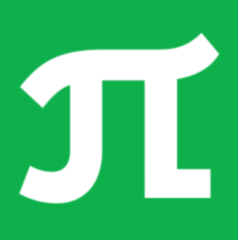 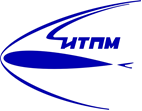 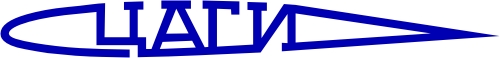 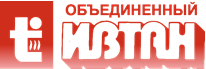 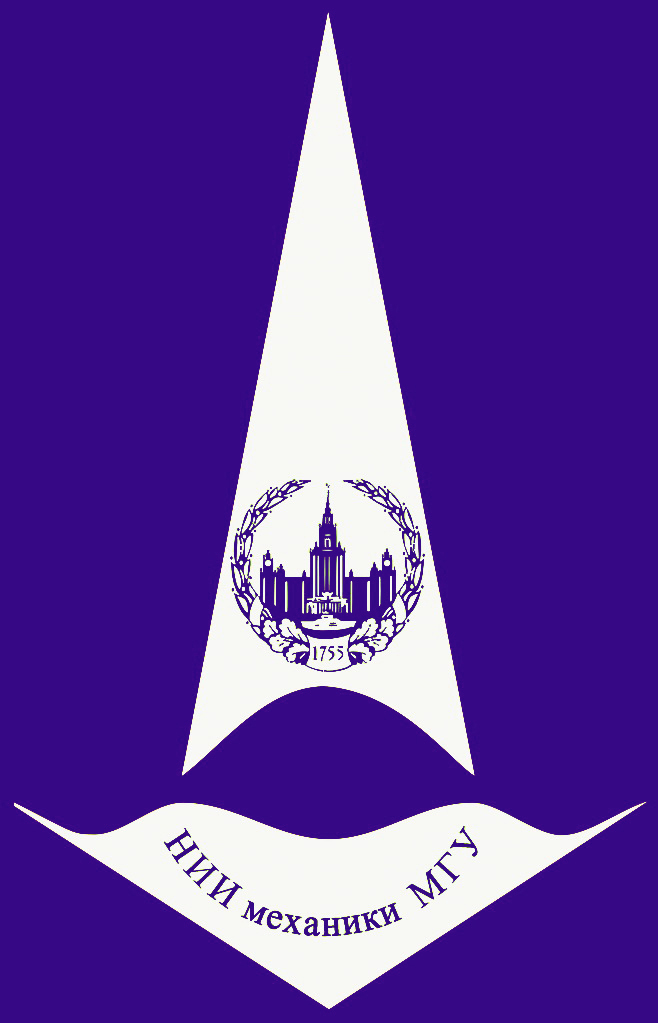    10 апреля      конференц-зал      в 11:002018                    корп. №8   10 апреля      конференц-зал      в 11:002018                    корп. №8Колебательные процессы 
в высокоскоростных камерах сгорания  (online - трансляция из ЦАГИ)Колебательные процессы 
в высокоскоростных камерах сгорания  (online - трансляция из ЦАГИ)Докладчик:Власенко Владимир Викторович (ЦАГИ) vlasenko.vv@yandex.ru	vlasenko.vv@yandex.ru	